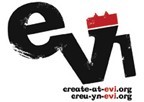 Disgrifiad SwyddTeitl y Swydd:			Cogydd/Hyfforddwr Caffi Cymunedol EVIOriau a lleoliad:	2 x swydd rhan amser 21 awr neu 14 awr yr wythnos yn Institiwt Glyn EbwyGraddfa tâl:	£21,358 i 23,471 pro-rata, yn ddibynnol ar brofiad, sydd yn cyfateb i £11.74 i £12.90 yr awrGwyliau:			23 diwrnod yn ogystal â gwyliau cyhoeddus pro-rata Cyfnod prawf:		6 misHyd y cytundeb:	Blwyddyn o gytundeb (yn gweithio tuag at swydd barhaol)Yn gyfrifol i:		Rheolwr Canolfan EVIBwriad EVI:	I weithio gyda chymunedau lleol a thu hwnt i greu canolfan o ragoriaeth i fod yn falch ohoni, lle gall pobl gyfrannu, dysgu, creu a chael eu diddanu, gan gadw i ysbryd gwreiddiol Institiwt Glyn Ebwy.Gweledigaeth ProMo-Cymru:	Gweithio i sicrhau bod pobl ifanc a chymunedau yn wybodus, yn cyfrannu, yn gysylltiedig ac yn cael eu clywed.Gweledigaeth Caffi 1849: 	I weithio gyda’r Tîm EVI a gwirfoddolwyr cymunedol i ddatblygu caffi menter gymdeithasol lwyddiannus, paratoi a gweini bwyd iach, blasus i gymuned Glyn Ebwy a Blaenau Gwent.PRIF BWRPAS Y SWYDD I ddatblygu a goruchwylio rhedeg esmwyth y Caffi Cymunedol yn EVI, yn ei ddefnyddio fel ffordd o gysylltu gyda’r gymuned leolCymryd rhan arweiniol yn datblygu ystod o systemau a gweithdrefnau i gefnogi'r gwaith o redeg y gegin, yn unol ag iechyd amgylcheddol a rheoliadau iechyd a diogelwch a chadw cofnodion (HACCP)Parhau i baratoi bwyd o ansawdd uchelCynnal glendid y gegin gan gynnwys yr ardal gweini yn unol â rotas glanhauHelpu gyda chreu bwydlenni amrywiolCefnogi a hyrwyddo prydau yn defnyddio cynhwysion FareShare gan ganiatáu i gleientiaid fwynhau rhannu pryd a theimlo’n rhan o’r gymunedBod yn gyfrifol am hyfforddiant mewnol staff a gwirfoddolwyr y caffiDelio gyda chyflenwyr, gwirio ansawdd y cyflenwad bwyd a chylchdroi’r stoc bwydSicrhau bod safon cyflwyno bwyd a gwasanaeth cwsmer da yn cael ei gadwTrefnu’r arian yn y til ar gychwyn pob dydd, a’i wirio ar ddiwedd y dyddSicrhau bod y caffi yn cydymffurfio â chyfarwyddiadau deddfwriaethol a rheoliadau ar gyfer gwerthu a dosbarthu bwyd, gan gydymffurfio ag arferion iechyd a diogelwchBod â chyfrifoldeb penodol i wasanaethu pobl gydag anghenion dietegol arbennig a defnyddwyr anabl, gan sicrhau bod eu hanghenion yn cael eu diwallu lle bo hynny’n ymarferolBod ag ymrwymiad i bolisi Cyfleoedd Cyfartal EVI a’i hyrwyddo’n weithredolYmgymryd ag unrhyw ddyletswyddau eraill, adroddiadau ayb sydd yn berthnasol i’r swydd ac sy’n ofynnol gan staff uwchMynychu unrhyw sesiynau hyfforddi fel sydd yn ofynnol gan EVIYmgymryd ag unrhyw ddyletswyddau, adroddiadau ac ati eraill sydd yn berthnasol i'r swydd ac y gofynnir amdanynt gan staff uwchMynychu unrhyw sesiynau hyfforddi fel sy'n ofynnol gan EVIMANYLEB PERSON A PHROFIAD:GofynionHanfodolDelfrydolSut canfyddir/asesirAddysg / CymwysterauCymhwyster cydnabyddedigHylendid Bwyd Sylfaenol Lefel 2NVQ Lefel 2 neu gywerthFfurflen gaisProfiad:O leiaf 2 flynedd o brofiad yn cynnal caffi neu leoliad arlwyo tebygProfiad o reoli gwirfoddolwyr mewn gosodiad caffiYmwybyddiaeth o faterion Iechyd a DiogelwchCynnal systemau a gweithdrefnau sydd yn cefnogi cynnal y caffi yn unol ag Iechyd Amgylcheddol a rheoliadau Iechyd a Diogelwch (HACCP)Hanes o lwyddiant gydag ymgysylltiad cymunedol gwychProfiad o weithio yn defnyddio cynhwysion FoodShareFfurflen gais a chyfweliadSgiliau / Gwybodaeth:Sgiliau gwasanaeth cwsmer gwychHyderus ac yn gallu gweithio ar liwt eich hun ac fel rhan o dîmGallu blaenoriaethu llwyth gwaith a gorchmynionGallu sefydlu a chynnal systemau gweithredol a chadw at rai sydd yn bodoli eisoes ble’n briodolGallu gweithio oriau hyblyg yn ôl anghenion y ganolfanYmwybyddiaeth o’r sector statudol /gwirfoddol yng NghymruFfurflen gais a chyfweliadNodweddion personol:Sgiliau cyfathrebu a rhyngbersonol rhagorol ar lafar ac yn ysgrifenedigBrwdfrydigGweithiwr annibynnolGallu rheoli amser yn wychHyblyg ac yn gallu addasuAngerddol am ddarparu bwyd iachCyfweliadGofynion eraill:Trwydded gyrru gyda thrafnidiaeth eich hunGallu mynychu’r ganolfan ar fyr rybuddCytuno i ddatgeliad o dan y Ddeddf PlantSiaradwr CymraegFfurflen gais a chyfweliad